Сюжетно –ролевая игра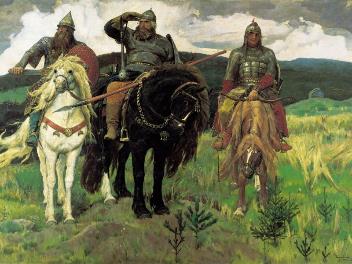 «Русские богатыри»По мотивам русских эпических песен – сказанийВоспитатель Жихарева Наталья. Юрьевна.МБДОУ «Светлячке»№16  Приморский край Михайловский район, с. МихайловкаЦель: Жизнь детского сада нуждается в притоке новых тем, необычных сюжетов. Продолжать воспитывать желание познавать культуру своего народа, формировать бережное к ней отношение.Отождествлять себя с полюбившимися персонажами.Способствовать творческому использованию в играх, представлений об окружающей жизни, впечатлений от произведений литературы, развивать творческое воображение; продолжать формировать умение договариваться, планировать и обсуждать действия всех играющих. Развивать творческую самостоятельность. Общий план игры:1-ая часть (подготовительная) Ознакомление с жизнью воинов – богатырей. Вхождение в ситуацию жизни и опыта древних воинов – богатырей.Исходная информацияЧтение книги А.Н. «Былины», «Русские богатыри».Рассматривание иллюстраций художника В.М. Васнецова «Богатыри», «Витязь на распутье», «Бой Добрыни Никитича с семиглавым Змеем - Горынычем». Художник И.Б. Горской «Русские богатыри».Интерактивная деятельностьДети изготавливают одежду богатырей (кольчугу, мечи), имитируют походку, повадки Змея – Горыныча, соловья разбойника, вороного коня; стреляют из лука, бегают, борются.2 часть: Игра в богатырей.Включает в себя сюжеты, отражающие жизнь богатырей. Дети придумывают и разыгрывают разные эпизоды из жизни богатырей.Игру рекомендуется проводить в отдельной комнате, где создаются условия для погружения в заданную ситуацию и собранные необходимые материалы. Участие взрослого, особенно в начале игры, обязательно. В ходе подготовки и проведения игр детям предоставляется возможность максимально проявить самостоятельность и творчество.Ход игры:Исходная информация: Былины – древние сказания, которые дошли до наших дней. Они поэтому звучат так необычно, из-за этого в них так много слов, которые мы уже не употребляем. Люди верили, что события эти не выдуманные, а действительные, только очень давние.Былины появились ещё тогда, когда книжек не было. Поэтому былины в старину не читали, а сказывали – пели. Во время пения подыгрывали себя на гуслях. Былины рассказывали о подвигах богатырей – могучих и бесстрашных воинов. Они разъезжают в чистом поле на богатырских конях. Кони у богатырей тоже не простые: умеют они чуют опасность и разговаривать. Если два богатыря повстречаются, они меряются друг с другом силой: это их богатырские забавы. И тогда земля трясётся, будто столкнулись две горы.Но когда родной земле грозит опасность, богатыри отправляются на битву с врагом.Художник Виктор Васнецов нарисовал картину, которая называется «Богатырская застава». Застава – граница, место на дороге, на котором стоит специальный знак. «Здесь начинается чужая территория въезжать без разрешения нельзя». Вот такую заставу и охраняют три богатыря – Добрыня Никитич, Илья Муромец и Алёша Попович.   Давным – давно, много сотен лет тому назад, жили на Руси мирные и трудолюбивые люди: пахари, охотники. И вот налетели на них кочевники. Они стали грабить и поджигать дома, а женщин и детей уводить в полон. Много горя принесли их набеги русскому народу.И встали на защиту Руси воины – богатыри. На плечах они носили железную кольчугу, как рубаху, на голове шлем. На ратные бои они ходили с мечами и палицами и защищались тяжелыми щитами. Немало весило их воинское снаряжение. Но были они силы необыкновенной.На могучих конях богатыри разъезжали по русской земле, охраняя её границы. Славились они не только своей силой, но и смелостью, честностью, справедливостью. Они крепко любили свою Родину и были готовы идти для нее на любые испытания и подвиги.До начала игры выучить:Ты садись, гонец, на добра коня,Да скачи на заставу дальнею,Собирай дружинушку храбрую,Собирай всех русских богатырей.Выходили тут богатыри из бела шатра,Да садились скоро на добрых коней,Подъезжали ко граду Киеву.А как стали добры молодцы ту силушкуКонем топтать, да копьем колоть,Стали палицами тяжёлыми помахиватьА у Калина голова как пивной котелА у Калина уши как блюдици,А глазищи как круглые чашицы,А рукищи как сильные граблища…Интерактивная деятельностьИгра «Исцеление Ильи» герои: калики-перехожии, ИльяИлья и Соловей – разбойникБой Добрыне Никитича и семиглавый Змей-горынычИлья Муромец и калин царьИгры богатырей: «Кто сильнее», «Кто ловкий», «Кто лучше ухаживает за своим конем».Игра «Хозяин горы»Содержание: Стелиться ковер или чертиться круг на полу. Это гора. Хозяин становиться в центр горы. Его задача – никого не пускать на свою гору. Задача воинов-во чтобы то ни стало взобраться на гору столкнуть хозяина с горы. Хозяин и войны действуют туловищами. (Руки держать за спиной, со спины не нападать).«Сохрани свою шапку»На полу чертиться круг. Два участника одной рукой (вторая привязанная кушаком к туловищу) должны снять шапку с противника, сохранив при этом свою. Кому это удается, тот и выигрывает. В конце подведение итогов. Награждение победителей. Красные-девицы поют «величальную» в честь победителей песню «богатырская наша сила» музыка А. Пахмутовой, слова Н. Добрыровова. Использованная литература:Лебедев В. «На заставе богатырской».Митяев А. «Богатыри».«Русские богатыри», в пересказе для детей.Песни советских композиторов. А.В. Карнауховой.Старостин В. «Дива былиные».Илья Муромец «Былинный сказ»